[Maud Wood Park, full-length portrait, standing, facing front]Digital ID: (b&w film copy neg.) cph 3b39727 http://hdl.loc.gov/loc.pnp/cph.3b39727Reproduction Number: LC-USZ62-93551 (b&w film copy neg.)Repository: Library of Congress Prints and Photographs Division Washington, D.C. 20540 USA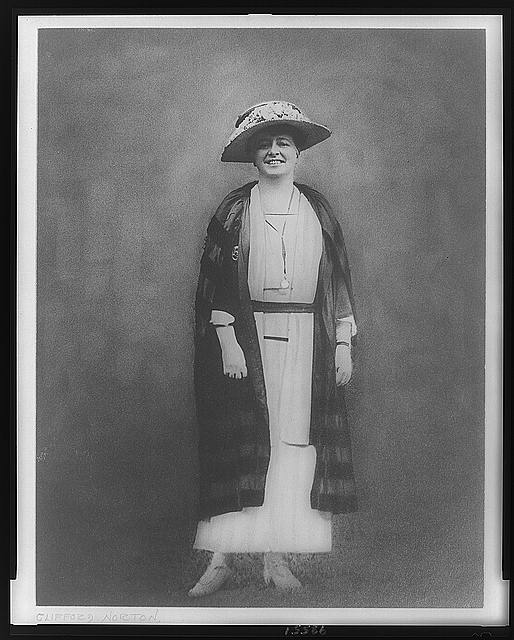 